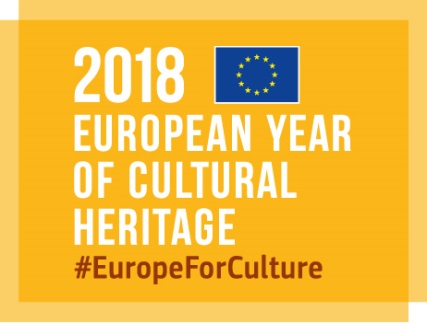 General overview of reusable images in EuropeanaCourtesy of Europeana1. In case of art, during Europeana 280 campaign each of the Member States chose a set of masterpieces which represents their cultural heritage – some of those art pieces are also free to reuse:
Austria, Belgium, Bulgaria, Croatia (no images for reuse) Republic of Cyprus, Czech Republic, Denmark, Estonia, Finland, France (no images for reuse), Germany, Greece, Hungary (no images for reuse), Ireland, Italy (no images for reuse), Latvia, Lithuania, Luxembourg, Malta, Netherlands, Poland, Portugal, Romania, Slovakia, Slovenia, Spain (no images for reuse), Sweden, UK.2. Some images (paintings, drawings, photographs) focusing on intangible cultural heritage (dance, theatre, music):early 20th century gymnasts photographed by Heinrich HamannLavinia Schulz’s dance costumes: 1) photographed by Minya Diez-Dührkoop; 2)  4 more costumesUkrainian national dance performed by girls at the Ukrainian school in UstilugPeasant Kermis painted by David TeniersScottish Highlander dancingNorwegian folk danceMen and women dancing on the field of Malmen by unknown photographerVintage advertisements with dancing couplesGreek Men and Women Dancing the Khorra painted by Jean Baptiste VanmourLouise Weber dancing with Jaques Renaudin drawn by Henri de Toulouse-LautrecMusic lesson at Romerike Folk High School photographed by Rigmor Dahl DelphinPhotographs of Norwegian ballet by Rigmor Dahl DelphinPlaying music at youth club in Uranienborg church house photographed by Rigmor Dahl DelphinActor on a stage during dress rehearsal photographed by Henrik ØrstedDecorating pottery photographed by Rigmor Dahl DelphinGrete Riser at potter’s wheel photographed by Rigmor Dahl DelphinActress Ada Kramm preparing in her dressing room by unknown photographerAudience in a theatre photographed by Thorleif Wardenær3. Here you can find all images provided by Member States to Europeana that have been marked free to reuse:Austria, Belgium, Bulgaria, Croatia, Republic of Cyprus, Czech Republic, Denmark, Estonia, Finland, France, Germany, Greece (unfortunately most of the provided images are marked “in copyright”), Hungary, Ireland, Italy, Latvia, Lithuania, Luxembourg, Malta, Netherlands, Poland, Portugal, Romania, Slovakia, Slovenia, Spain, Sweden, UK.  4. Examples of UNESCO cultural heritage sites that can be used:AUSTRIASchönbrunnhttp://www.europeana.eu/portal/record/2064105/Museu_ProvidedCHO_Hallwylska_museet_112824.htmlhttp://www.europeana.eu/portal/record/90402/RP_F_00_277.html  http://www.europeana.eu/portal/record/92070/BibliographicResource_1000126223020.html http://www.europeana.eu/portal/record/9200365/BibliographicResource_1000055626900.html http://www.europeana.eu/portal/record/9200365/BibliographicResource_1000055428735.htmlBELGIUMBrugge (http://www.europeana.eu/portal/search?view=grid&q=brugge&f%5BMEDIA%5D%5B%5D=true&f%5BREUSABILITY%5D%5B%5D=open&f%5BTYPE%5D%5B%5D=IMAGE&per_page=96)http://www.europeana.eu/portal/record/9200229/BibliographicResource_3000135619614.htmlhttp://www.europeana.eu/portal/record/9200229/BibliographicResource_3000135609103.htmlBULGARIANessebarhttp://www.europeana.eu/portal/record/2058609/object_PSRL_5411602.htmlhttp://www.europeana.eu/portal/record/2058609/object_PSRL_5411571.html CROATIADubrovnikhttp://www.europeana.eu/portal/record/9200352/12936.htmlhttp://www.europeana.eu/portal/record/2022608/NTM_NTM_UWP_10513.htmlCZECHPraguehttp://www.europeana.eu/portal/record/2024912/photography_ProvidedCHO_MHF_zbiory_mhf_krakow_pl_MHF_10078_II_23.htmlhttp://www.europeana.eu/portal/en/record/2024912/photography_ProvidedCHO_MHF_zbiory_mhf_krakow_pl_MHF_10078_II_33.htmlhttp://www.europeana.eu/portal/en/record/2020903/KKSgb6268_2.html  DENMARKKronborg castlehttp://www.europeana.eu/portal/record/91622/raa_kmb_16001000224464.htmlhttp://www.europeana.eu/portal/record/916118/S_TEK_photo_TEKA0117044.htmlhttp://www.europeana.eu/portal/record/91622/raa_kmb_16001000210606.htmlhttp://www.europeana.eu/portal/record/2020903/KMS3241.htmlhttp://www.europeana.eu/portal/record/2022608/OMU_OB_NW2858.htmlESTONIATallinnhttp://www.europeana.eu/portal/record/2048044/Athena_Plus_ProvidedCHO_Harjumaa_Muuseum_349147.htmlhttp://www.europeana.eu/portal/record/2048044/Athena_Plus_ProvidedCHO_Harjumaa_Muuseum_349719.htmlhttp://www.europeana.eu/portal/record/2048044/Athena_Plus_ProvidedCHO_Hiiumaa_Muuseumid_SA_1842238.htmlFRANCELyonhttp://www.europeana.eu/portal/record/90402/RP_F_F00583.htmlhttp://www.europeana.eu/portal/record/90402/RP_T_1971_53.html GERMANYBamberghttp://www.europeana.eu/portal/record/916118/S_TEK_photo_TEKA0116822.htmlhttp://www.europeana.eu/portal/record/916118/S_TEK_photo_TEKA0116708.htmlhttp://www.europeana.eu/portal/record/916118/S_TEK_photo_TEKA0116816.htmlHUNGARYBudapesthttp://www.europeana.eu/portal/record/9200291/BibliographicResource_3000073510797.htmlhttp://www.europeana.eu/portal/record/9200291/BibliographicResource_3000073510795.htmlITALYFlorencehttp://www.europeana.eu/portal/record/2048429/item_45LCYXTFLQBUKFBWLGPRKCGZPZ3DMCKS.htmlhttp://www.europeana.eu/portal/record/2022608/NTM_NTM_UWP_25899.htmlhttp://www.europeana.eu/portal/record/2048429/item_2MBNWZYNEZHLLKXSUS6JYSFBW4ECKMRJ.htmlhttp://www.europeana.eu/portal/record/2022608/NTM_NTM_UWP_23484.htmlhttp://www.europeana.eu/portal/record/2048429/item_PK5WRSCN4BJ5EHA2KTENUVWIL664XCQG.htmlLATVIAStruve Geodetic Archttp://www.europeana.eu/portal/record/2022608/RAA_an10141502200032a.htmlhttp://www.europeana.eu/portal/record/2022608/RAA_an10141502200035a.htmlhttp://www.europeana.eu/portal/record/2022608/NSK_DSS_4025.htmlLITHUANIAVilniushttp://www.europeana.eu/portal/record/2024906/photography_ProvidedCHO_Maironio_lietuvi__literat_ros_muziejus___Maironis_Lithuanian_Literature_Museum_LIMIS_130000004122121.htmlhttp://www.europeana.eu/portal/record/2024906/photography_ProvidedCHO_Kretingos_muziejus_LIMIS_6787395.htmlNETHERLANDSKinderdijkhttp://www.europeana.eu/portal/record/2021626/AtlantisPubliek_detail_aspx_xmldescid_34126529.html http://www.europeana.eu/portal/record/2021626/AtlantisPubliek_detail_aspx_xmldescid_34126505.htmlNORWAY
Bryggen in Bergenhttp://www.europeana.eu/portal/record/2022608/OMU_OB_RD0074.htmlhttp://www.europeana.eu/portal/record/2022608/NTM_NTM_UWP_26420.htmlhttp://www.europeana.eu/portal/record/2022608/OMU_OB_NW5919.htmlPOLANDKrakówhttp://www.europeana.eu/portal/record/9200229/BibliographicResource_3000135602363.htmlhttp://www.europeana.eu/portal/record/2020601/attachments_40316_3038_40316_original_40316_jpg.htmlPORTUGALMonastery of the Hieronymites and Tower of Belém in Lisbonhttp://www.europeana.eu/portal/record/9200495/yoolib_inha_6601.htmlhttp://www.europeana.eu/portal/record/9200495/yoolib_inha_6599.htmlhttp://www.europeana.eu/portal/record/9200495/yoolib_inha_6598.html
 ROMANIASighișoarahttp://www.europeana.eu/portal/record/9200291/BibliographicResource_3000073510507.html http://www.europeana.eu/portal/record/9200291/BibliographicResource_3000073510500.htmlhttp://www.europeana.eu/portal/record/9200291/BibliographicResource_3000073510502.htmlSLOVAKIALevočahttp://www.europeana.eu/portal/record/07101/G_9276.html
SPAINAlhambra–         http://www.europeana.eu/portal/record/9200495/yoolib_inha_6552.html–         http://www.europeana.eu/portal/record/9200495/yoolib_inha_6550.html–         http://www.europeana.eu/portal/record/9200495/yoolib_inha_6606.htmlSWEDENVisbyhttp://www.europeana.eu/portal/record/91622/raa_kmb_16001000234510.htmlhttp://www.europeana.eu/portal/record/91622/raa_kmb_16001000227184.htmlhttp://www.europeana.eu/portal/en/record/91622/raa_kmb_16001000323384.htmlhttp://www.europeana.eu/portal/record/91622/raa_kmb_16001000006940.html http://www.europeana.eu/portal/en/record/91622/raa_kmb_16000300029434.html 
UKEdinburghhttp://www.europeana.eu/portal/record/916118/S_TEK_photo_TEKA0124320.htmlhttp://www.europeana.eu/portal/record/90402/RP_F_F18501.htmlhttp://www.europeana.eu/portal/record/916118/S_TEK_photo_TEKA0124311.htmlhttp://www.europeana.eu/portal/record/9200267/BibliographicResource_3000059120822.htmlhttp://www.europeana.eu/portal/record/916118/S_TEK_photo_TEKA0129325.htmlThe list, however, is by no means exhaustive – you can always search for more reusable images in europeana.eu by using our filters on the left side.
IMPORTANT:
When using an image on EYCH websites, correct attribution should include:titlecreator’s namecreation date (if possible)providing institution correct rights statement (CC BY, CC BY-SA, CC0 or public domain)link back to the source (europeana.eu)Here is an example of how credits could look like: Polish Hamlet - Portrait of Aleksander WielopolskiJacek Malczewski, 1903. 
Muzeum Narodowe w Warszawie, public domain